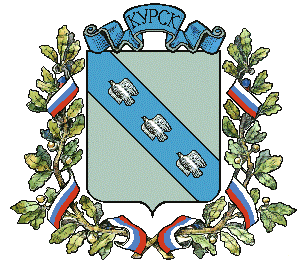 АДМИНИСТРАЦИЯ города КурскаКурской областиПОСТАНОВЛЕНИЕ «09» апреля 2021 г.        	          г. Курск                                            № 227О внесении изменений и дополнений в постановление Администрации города Курска от 07.04.2017 № 883В соответствии с федеральными законами от 06.10.2003 № 131-ФЗ                  «Об общих принципах местного самоуправления в Российской Федерации» от 25.12.2008 № 273-ФЗ «О противодействии коррупции» ПОСТАНОВЛЯЮ:1. Внести в Перечень должностей муниципальной службы Администрации города Курска, при замещении которых муниципальные служащие обязаны представлять сведения о своих доходах, расходах,                         об имуществе и обязательствах имущественного характера, а также сведения о доходах, расходах, об имуществе и обязательствах имущественного характера своих супруги (супруга) и несовершеннолетних детей», утвержденный постановлением Администрации города Курска                                 от  07.04.2017 № 883 (в ред. от 05.04.2021 № 214) следующие изменения                       и дополнения:пункт 2.1. раздела 2 изложить в новой редакции:«2.1. а) заместитель председателя комитета – начальник отдела стратегического планирования, анализа и координации программ;заместитель председателя комитета – начальник отдела предпринимательства;б) начальник отдела:контроля в сфере закупок и тарифной политики;инвестиционной политики и развития туризма;потребительского рынка и защиты прав потребителейкоординации цифровой трансформации;в) заместитель начальника отдела: контроля в сфере закупок и тарифной политики;потребительского рынка и защиты прав потребителей;предпринимательства; г) консультант отдела контроля в сфере закупок и тарифной политики в должностные обязанности, которого входят вопросы контроля в сфере закупок; подпункт «а» пункта 2.10 раздела 2 дополнить абзацем следующего содержания:заместитель председателя комитета-главный архитектор;в пункте 2.10. раздела 2 слова «в) заместитель начальника отдела наружной рекламы» исключить;в подпункте «б» пункта 2.11 раздела 2 слова «муниципального заказа» исключить.2. Управлению информации и печати Администрации города Курска (Комкова Т.В.) обеспечить опубликование настоящего постановления                      в газете «Городские известия».3. Управлению делами Администрации города Курска (Кабан А.Н.) обеспечить размещение настоящего постановления на официальном сайте Администрации города Курска в информационно-телекоммуникационной  сети «Интернет».4. Постановление вступает в силу со дня его официального опубликования.И.о. главы Администрациигорода Курска	                              Н. Цыбин